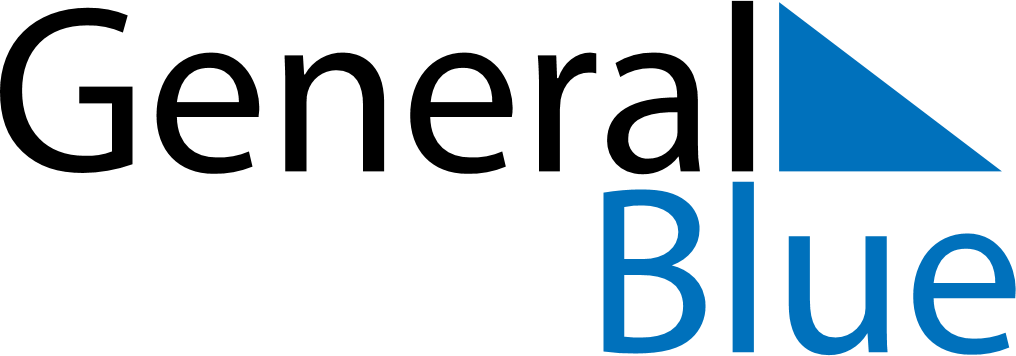 September 1716September 1716September 1716September 1716September 1716SundayMondayTuesdayWednesdayThursdayFridaySaturday123456789101112131415161718192021222324252627282930